Sortie du dimanche 7 février 2021             Parcours 15a,15b, 15c, 15d4 parcours au choix (128 ; 100 ; 75 ou 65Km) dans l’Oise Parcours n°1 : Sortie club dans le 60 – 128Km - 1245 mètres de déniveléColombes (vers Pont d’Argenteuil) – Argenteuil – Sannois – Ermont – Eaubonne – Montlignon (côte de Montlignon) – Moisselles – Attainville (vers Gamm Vert – RD909) – Villaines – Belloy-en-France – Viarmes – Lamorlaye – Précy-sur-Oise – Saint-Leu-d’Esserent – Cramoisy – Maysel – Mello – Rousseloy – Mérard – Ansacq – Cambronne-lès-Clermont – Bury – Balagny-sur-Thérain – Foulangues – Le Tillet – Ercuis – Neuilly-en-Thelle – Le Mesnil-en-Thelle – Persan – Beaumont – Presles – Nerville-la-Forêt – Maffliers – Montsoult – Baillet-en-France – Bouffémont – Montlignon – Eaubonne – Ermont – Sannois – Argenteuil – Colombes Parcours n°2 : Sortie club dans le 60 – 100Km - 980 mètres de déniveléColombes (vers Pont d’Argenteuil) – Argenteuil – Sannois – Ermont – Eaubonne – Montlignon (côte de Montlignon) – Moisselles – Attainville (vers Gamm Vert – RD909) – Villaines – Belloy-en-France – Viarmes – Lamorlaye – Précy-sur-Oise – Saint-Leu-d’Esserent – Cramoisy – Maysel – Mello – Cirès-lès-Mello - Le Tillet – Ercuis – Neuilly-en-Thelle – Le Mesnil-en-Thelle – Persan – Beaumont – Presles – Nerville-la-Forêt – Maffliers – Montsoult – Baillet-en-France – Bouffémont – Montlignon – Eaubonne – Ermont – Sannois – Argenteuil – ColombesParcours n°3 : Sortie club dans le 60 – 75Km - 717 mètres de déniveléColombes (vers Pont d’Argenteuil) – Argenteuil – Sannois – Ermont – Eaubonne – Montlignon (côte de Montlignon) – Moisselles – Attainville (vers Gamm Vert – RD909) – Villaines – Belloy-en-France – Viarmes – Lamorlaye – Boran-sur-Oise – Bruyère-sur-Oise - Persan – Beaumont – Presles – Nerville-la-Forêt – Maffliers – Montsoult – Baillet-en-France – Bouffémont – Montlignon – Eaubonne – Ermont – Sannois – Argenteuil – ColombesParcours n°4 : Sortie club dans le 60 – 64Km - 710 mètres de déniveléColombes (vers Pont d’Argenteuil) – Argenteuil – Sannois – Ermont – Eaubonne – Montlignon (côte de Montlignon) – Moisselles – Attainville (vers Gamm Vert – RD909) – Villaines – Belloy-en-France – Saint-Martin-du-Tertre - Beaumont – Presles – Nerville-la-Forêt – Maffliers – Montsoult – Baillet-en-France – Bouffémont – Montlignon – Eaubonne – Ermont – Sannois – Argenteuil – Colombes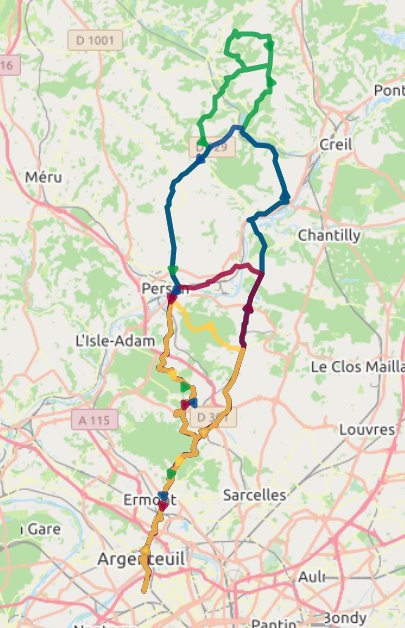 